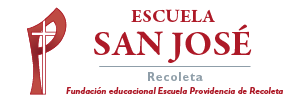 TRABAJO REMOTO – TECNOLOGÍACURSO: 7° AÑO A - BASIGNATURA: TECNOLOGÍAFECHA: 04 AL 08 – MAYO – 2020.DÍA Y HORA DE TRABAJO: 7° A:  – MARTES – 12: 45 – 13: 30 Horas//                                             7° B: -  JUEVES – 12: 00 – 12: 45 Horas//Recibe un afectuoso saludo a la distancia de tu profesor Luis Miranda, sin lugar a dudas esta pandemia ha sido lo peor que nos pudo haber sucedido a toda la Humanidad; sin embargo, la ciencia y la tecnología buscan incesantemente encontrar pronto una solución al problema; es una carrera contra el tiempo. Espero que tú y toda tu familia se encuentren muy bien, LA VIDA ES LO PRIMERO.Debemos continuar trabajando, aunque sea en forma remota, por esto solicito que desarrolles el siguiente ejercicio de la asignatura, dentro de lo posible respetando los días y horas asignados.Objetivo:  Identificar necesidades personales o grupales del entorno cercano que impliquen soluciones de reparación, adaptación o mejora, reflexionando acerca de sus posibles aportes. (OA1)INSTRUCCIÓNES: Utilizar un computador, Tablet, note bock, escribe en Word, un texto de hasta 15 líneas, donde relates lo que piensas en esto momentos en relación a:.-  Necesidades personales en la pandemia. = 5 líneas..-  Necesidades grupales en la pandemia. = 5 líneas..-  ¿Cómo piensas que la tecnología puede ser un aporte a estas necesidades bajo la              pandemia? = 5 líneas.Utiliza mayúscula y subrayado el título, con letra Arial black, destaca lo más importante resaltando con negrita y cursiva.Al terminar tu texto, por favor, enviar a la profesora jefe de tu curso, quien me lo hará llegar.GRACIASFUERZA – ÁNIMO – YA VA A PASAR TODO ESTO Y NOS VOLVEREMOS A ABRAZAR EN LA ESCUELA.